Cele strategiczneKierunek interwencjiZadanie*Czas realizacjiPodmiot odpowiedzialnyKosztObszar środowiskowy: ZASOBY PRZYRODNICZEObszar środowiskowy: ZASOBY PRZYRODNICZEObszar środowiskowy: ZASOBY PRZYRODNICZEObszar środowiskowy: ZASOBY PRZYRODNICZEObszar środowiskowy: ZASOBY PRZYRODNICZE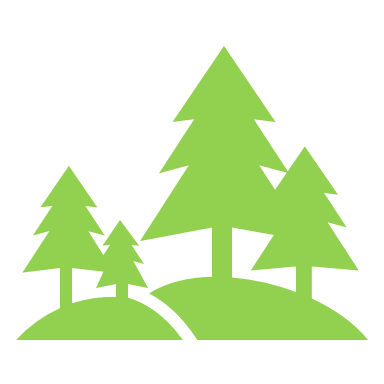 Ochrona wartości przyrodniczych i krajobrazowychZachowanie lub odtworzenie właściwego stanu ekosystemów i siedlisk oraz populacji  gatunkówPrzywrócenie lub utrzymanie ekstensywnego użytkowania łąk świeżych, wilgotnych i zmiennowilgotnych, a także muraw kserotermicznych2021-2024**UM Szczecin Przedsięwzięcia związane z ochroną przyrody, w tym urządzanie i utrzymywanie terenów zieleni, zadrzewień oraz parków207 443 PLNOchrona wartości przyrodniczych i krajobrazowychZachowanie lub odtworzenie właściwego stanu ekosystemów i siedlisk oraz populacji  gatunkówUsuwanie gatunków obcych z terenu miasta ze szczególnym uwzględnieniem barszczu Sosnowskiego czy rdestowców2021-2024**UM Szczecin Przedsięwzięcia związane z ochroną przyrody, w tym urządzanie i utrzymywanie terenów zieleni, zadrzewień oraz parków207 443 PLNOchrona wartości przyrodniczych i krajobrazowychZachowanie lub odtworzenie właściwego stanu ekosystemów i siedlisk oraz populacji  gatunkówZabezpieczenia ginących gatunków roślin, wzmacniania ich populacji zarówno w skali lokalnej, jak i regionalnej, poprzez realizację ogrodu botanicznego w modelu ekosystemowym, dydaktycznym i ochronnym we wskazanych lokalizacjach2021-2024**UM Szczecin Przedsięwzięcia związane z ochroną przyrody, w tym urządzanie i utrzymywanie terenów zieleni, zadrzewień oraz parków207 443 PLNOchrona wartości przyrodniczych i krajobrazowychZachowanie lub odtworzenie właściwego stanu ekosystemów i siedlisk oraz populacji  gatunkówutrzymania istniejących licznych obszarów o zróżnicowanej powierzchni i pokrywie roślinnej, najważniejszych z punktu widzenia ochrony wartości przyrodniczych, ochrony korytarzy ekologicznych i bioróżnorodności, do których należą przede wszystkim ostoje ptactwa wodno-błotnego, tereny podmokłe, doliny rzeczne, lasy, parki leśne, tereny otwarte.2021-2024**UM Szczecin Przedsięwzięcia związane z ochroną przyrody, w tym urządzanie i utrzymywanie terenów zieleni, zadrzewień oraz parków207 443 PLNOchrona wartości przyrodniczych i krajobrazowychZachowanie lub odtworzenie właściwego stanu ekosystemów i siedlisk oraz populacji  gatunkówUtrzymanie i wzmacnianie infrastruktury, umożliwiającej migracje organizmów żywych między biotopami, które uległy fragmentacji i tworzenia warunków do nowych połączeń w formie przepustów pod drogami, wiaduktów nad nimi oraz odpowiedniego zagospodarowania terenu wyposażonego w różne formy zieleni. 2021-2024**UM Szczecin Przedsięwzięcia związane z ochroną przyrody, w tym urządzanie i utrzymywanie terenów zieleni, zadrzewień oraz parków207 443 PLNOchrona wartości przyrodniczych i krajobrazowychZwiększenie powierzchni obszarów prawnie chronionychTworzenie nowych obszarów chronionych2021-2024**UM Szczecin 
, RDOŚPrzedsięwzięcia związane z ochroną przyrody, w tym urządzanie i utrzymywanie terenów zieleni, zadrzewień oraz parków207 443 PLNOchrona wartości przyrodniczych i krajobrazowychZrównoważony rozwój miasta ze szczególnym uwzględnieniem zachowania obszarów cennych przyrodniczoKontynuowanie trendu obejmowania obszarów cennych przyrodniczo w ramach MPZP w celu ochrony ich przed presją zabudowy 2021-2024**UM Szczecin 
(WOŚr, WGK), BPPMw ramach działań własnychEdukacja społeczeństwa w zakresie ochrony środowiskaTworzenie ścieżek przyrodniczych z tematycznymi tablicami edukacyjnymi2021-2024**UM Szczecin 2021 16 522 PLN2022 16 522 PLN            2023 16 522 PLNZrównoważone użytkowanie zasobów przyrodniczychZapewnienie wysokiego poziomu bioróżnorodności w ekosystemach leśnychWprowadzanie odnowień lasów zgodnie z ich typem siedliskowym , 2021-2024**UM Szczecin Nadleśnictwa (NK, NT, NG)2021 1 560 026 PLN 2022 1 560 026 PLN2023 1 560 026 PLNZrównoważone użytkowanie zasobów przyrodniczychZagospodarowanie lasów w sposób zapewniający maksymalizację ich korzystnego wpływu na klimat, glebę, wodę, warunki zdrowia i życia człowieka oraz na równowagę przyrodnicząPreferowanie nasadzeń gatunków drzew o palowym systemie korzeniowym , które zwiększają retencję wód w glebie 2021-2024**UM Szczecin Nadleśnictwa (NK, NT, NG)2021 1 560 026 PLN 2022 1 560 026 PLN2023 1 560 026 PLNZwiększenie roli zielonej infrastruktury w łagodzeniu skutków zmian klimatuWdrażanie na terenach zieleni rozwiązań wspierających naturalną retencję wodyTworzenie  ogrodów deszczowych czy niecek infiltracyjnych2021-2024**UM Szczecin 
Utrzymanie i konserwacja zieleni w mieście2021 16 186 068 PLN2022 16 130 703 PLN 2023 15 630 683 PLNBudżet Utrzymanie zieleni w miastach i gminach21 667 601 PLNZwiększenie roli zielonej infrastruktury w łagodzeniu skutków zmian klimatuZachowanie, rozwój i tworzenie nowych terenów zieleni publicznej – spełniających potrzeby społeczneTworzenie terenów „mikrozieleni” parki kieszonkowe , ogrody sąsiedzkie na terenach osiedli gdzie zdiagnozowano niewystarczającą powierzchnię terenów zieleni publicznej2021-2024**UM Szczecin 
Utrzymanie i konserwacja zieleni w mieście2021 16 186 068 PLN2022 16 130 703 PLN 2023 15 630 683 PLNBudżet Utrzymanie zieleni w miastach i gminach21 667 601 PLNZwiększenie roli zielonej infrastruktury w łagodzeniu skutków zmian klimatuIntegracja rozproszonych terenów zieleni w ciągły system w celu stworzenia korytarzy migracyjnych  dla organizmów żywychTworzenie nowych nasadzeń alejowych ze szczególnym uwzględnieniem ulic śródmieścia2021-2024**UM Szczecin 
Utrzymanie i konserwacja zieleni w mieście2021 16 186 068 PLN2022 16 130 703 PLN 2023 15 630 683 PLNBudżet Utrzymanie zieleni w miastach i gminach21 667 601 PLNZwiększenie roli zielonej infrastruktury w łagodzeniu skutków zmian klimatuZachowanie, rozwój i tworzenie nowych terenów zieleni publicznejTworzenie nowych nasadzeń , ze szczególnym uwzględnieniem zieleni wysokiej2021-2024**UM Szczecin 
Utrzymanie i konserwacja zieleni w mieście2021 16 186 068 PLN2022 16 130 703 PLN 2023 15 630 683 PLNBudżet Utrzymanie zieleni w miastach i gminach21 667 601 PLNZwiększenie roli zielonej infrastruktury w łagodzeniu skutków zmian klimatuObjęcie opieką drzew wkraczających w wiek senilnyWdrożenie systemu odpowiedniej pielęgnacji dojrzałych drzewostanów ze szczególnym uwzględnieniem zieleni przydrożnej w celu ograniczenia ryzyka wypadków związanych  uszkodzeniem drzew na skutek gwałtownych zjawisk pogodowych 2021-2024**UM Szczecin 
Utrzymanie i konserwacja zieleni w mieście2021 16 186 068 PLN2022 16 130 703 PLN 2023 15 630 683 PLNBudżet Utrzymanie zieleni w miastach i gminach21 667 601 PLNZwiększenie roli zielonej infrastruktury w łagodzeniu skutków zmian klimatuZwiększanie powierzchni  asymilacyjnej zieleni, poprzez wprowadzanie elementów zielonej infrastruktury w ścisłej zabudowie w celu poprawy komfortu termicznego mieszkańcówTworzenie zielonych dachów i zielonych ścian ze szczególnym uwzględnieniem osiedli charakteryzujących się niskim udziałem powierzchni terenów zieleni.2021-2024**UM Szczecin 
Utrzymanie i konserwacja zieleni w mieście2021 16 186 068 PLN2022 16 130 703 PLN 2023 15 630 683 PLNBudżet Utrzymanie zieleni w miastach i gminach21 667 601 PLNZwiększenie roli zielonej infrastruktury w łagodzeniu skutków zmian klimatuDążenie do utworzenia systemu zachęt finansowych bądź ulg podatkowych dla przedsiębiorców i mieszkańców decydujących się na wprowadzanie elementów zielonej infrastruktury.Dążenie do utworzenia systemu zachęt finansowych bądź ulg podatkowych dla przedsiębiorców i mieszkańców decydujących się na wprowadzanie elementów zielonej infrastruktury.2021-2024**UM SzczecinUtrzymanie i konserwacja zieleni w mieście2021 16 186 068 PLN2022 16 130 703 PLN 2023 15 630 683 PLNBudżet Utrzymanie zieleni w miastach i gminach21 667 601 PLNWzmocnienie funkcji społecznej i terenów zieleniRenaturalizacja terenów zieleni w celu zwiększenia bioróżnorodności.Tworzenie łąk kwietnych jako miejsc bytowania zwierząt w tym szczególnie ważnych zapylaczy oraz sadzenie i wspieranie roślin miododajnych jako miejsc rozwoju zapylaczy.2021-2024**UM Szczecin 
Utrzymanie i konserwacja zieleni w mieście2021 16 186 068 PLN2022 16 130 703 PLN 2023 15 630 683 PLNBudżet Utrzymanie zieleni w miastach i gminach21 667 601 PLNWzmocnienie funkcji społecznej i terenów zieleniRenaturalizacja terenów zieleni w celu zwiększenia bioróżnorodności.Działania mające na celu stwarzanie  miejsc schronienia, żerowania i bytowania zwierząt  np. ograniczanie koszenia czy pozostawianie niewygrabionych liści na terenach o mniejszym znaczeniu reprezentacyjnym2021-2024**UM Szczecin 
Utrzymanie i konserwacja zieleni w mieście2021 16 186 068 PLN2022 16 130 703 PLN 2023 15 630 683 PLNBudżet Utrzymanie zieleni w miastach i gminach21 667 601 PLNWzmocnienie funkcji społecznej i terenów zieleniZwiększenie  dostępności terenów zieleni dla mieszkańcówTworzenie terenów „mikrozieleni” parki kieszonkowe , ogrody sąsiedzkie na terenach osiedli gdzie zdiagnozowano niewystarczającą powierzchnię terenów zieleni publicznej2021-2024**UM Szczecin 
Utrzymanie i konserwacja zieleni w mieście2021 16 186 068 PLN2022 16 130 703 PLN 2023 15 630 683 PLNBudżet Utrzymanie zieleni w miastach i gminach21 667 601 PLNWzmocnienie funkcji społecznej i terenów zieleniPoprawa oferty rekreacyjnej istniejących terenów zieleniZwaloryzowanie potencjału rekreacyjnego parków i wprowadzenie elementów uzupełniających ofertę rekreacyjną według zidentyfikowanych potrzeb2021-2024**UM Szczecin 
Utrzymanie i konserwacja zieleni w mieście2021 16 186 068 PLN2022 16 130 703 PLN 2023 15 630 683 PLNBudżet Utrzymanie zieleni w miastach i gminach21 667 601 PLNObszar środowiskowy: POWIERZCHNIA ZIEMIObszar środowiskowy: POWIERZCHNIA ZIEMIObszar środowiskowy: POWIERZCHNIA ZIEMIObszar środowiskowy: POWIERZCHNIA ZIEMIObszar środowiskowy: POWIERZCHNIA ZIEMI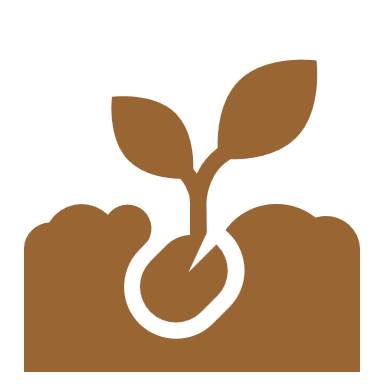 Ochrona powierzchni ziemi przed negatywnym oddziaływaniem oraz rekultywacja terenów zdegradowanychProwadzenie rejestru potencjalnych/historycznych zanieczyszczeń powierzchni ziemi oraz rejestr bezpośrednich zagrożeń szkodą w środowisku i szkód w środowiskuProwadzenie rejestru zanieczyszczeń powierzchni ziemi oraz kontroli podmiotów wskazanych do przeprowadzenia remediacji i/lub naprawienia szkodyCiągłeGDOŚ/RDOŚ
UM SzczecinW ramach działań własnychOchrona powierzchni ziemi przed negatywnym oddziaływaniem oraz rekultywacja terenów zdegradowanychRemediacja powierzchni ziemi (szkoda w środowisku, historyczne zanieczyszczenie powierzchni ziemi)Prowadzenie działań naprawczych na terenach, gdzie zidentyfikowano i potwierdzono występowanie historycznych zanieczyszczeń powierzchni ziemi oraz szkód w środowiskuZgodnie z zaleceniem organuPodmiot korzystający ze środowiska, władający zanieczyszczoną powierzchnią ziemi, w szczególnych przypadkach RDOŚKoszty własne, WFOŚiGW, NFOŚiGW, dotacjeOchrona powierzchni ziemi przed negatywnym oddziaływaniem oraz rekultywacja terenów zdegradowanychProwadzenie obserwacji terenów zagrożonych ruchami masowymi ziemi oraz terenów, na których występują te ruchy, a także prowadzenie rejestru zawierającego informacje o tych terenachMonitoring osuwisk ze szczególnym uwzględnieniem osuwisk aktywnych i okresowo aktywnychCiągłeUM Szczecin,PGI-PIB20 000 PLN/rokW ramach działań własnychOchrona powierzchni ziemi przed negatywnym oddziaływaniem oraz rekultywacja terenów zdegradowanychProwadzenie obserwacji terenów zagrożonych ruchami masowymi ziemi oraz terenów, na których występują te ruchy, a także prowadzenie rejestru zawierającego informacje o tych terenachUwzględnienie terenów, na których występują ruchy masowe ziemi w miejscowych planach zagospodarowania przestrzennego2021-2024**UM SzczecinW ramach działań własnychOchrona powierzchni ziemi przed negatywnym oddziaływaniem oraz rekultywacja terenów zdegradowanychZabezpieczenie terenów, na których obserwuje się występowanie ruchów masowych ziemi, które stanowią zagrożenie dla ludzi i/lub infrastruktury miejskiejWykonywanie na terenach zagrożonych ruchami masowymi ziemi zabezpieczających robót budowlanych oraz kontrola tych prac2021-2024**Władający terenem,UM Szczecin-Ochrona powierzchni ziemi przed negatywnym oddziaływaniem oraz rekultywacja terenów zdegradowanychDziałania edukacyjne promujące racjonalną gospodarkę zasobami naturalnymi ziemi i ich ochronęPrzeprowadzanie konkursów i wykładów promujących ochronę powierzchni ziemi2021-2024**UM Szczecin, PGI-PIB, placówki edukacyjneW ramach działań własnych, NFOŚiGW, WFOŚiGWObszar środowiskowy: ZASOBY GEOLOGICZNEObszar środowiskowy: ZASOBY GEOLOGICZNEObszar środowiskowy: ZASOBY GEOLOGICZNEObszar środowiskowy: ZASOBY GEOLOGICZNEObszar środowiskowy: ZASOBY GEOLOGICZNE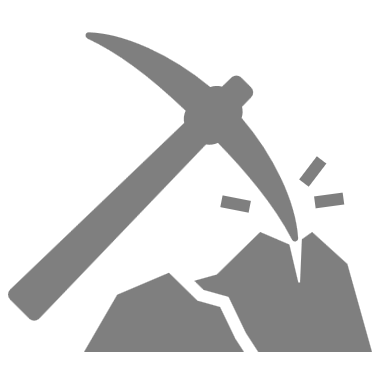 Pozostawienie złóż perspektywicznych występujących na terenie miasta Szczecin w nienaruszonym stanieUtrzymanie w dobrym stanie ilościowo-jakościowym występujących zasobówKontynuowanie zaniechania eksploatacji złóżCiągłeUM Szczecin,PGI-PIBW ramach działań własnychPozostawienie złóż perspektywicznych występujących na terenie miasta Szczecin w nienaruszonym stanieDziałania eliminujące nielegalną eksploatację kopalinDziałania kontrolne oraz interwencyjne związane z nielegalną eksploatacją złóżCiągłeUM Szczecin,PGI-PIBW ramach działań własnychPozostawienie złóż perspektywicznych występujących na terenie miasta Szczecin w nienaruszonym stanieMonitorowanie przyjętych rozwiązań przy posadowieniu obiektówUwzględnienie występowania złóż perspektywicznych w miejscowych planach zagospodarowania przestrzennego2021-2024**UM SzczecinW ramach działań własnychObszar środowiskowy: WODY I GOSPODAROWANIE WODAMIObszar środowiskowy: WODY I GOSPODAROWANIE WODAMIObszar środowiskowy: WODY I GOSPODAROWANIE WODAMIObszar środowiskowy: WODY I GOSPODAROWANIE WODAMIObszar środowiskowy: WODY I GOSPODAROWANIE WODAMI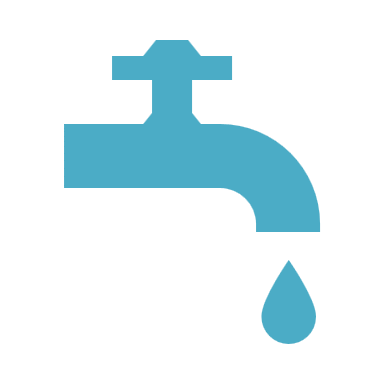 Osiągnięcie i utrzymanie dobrego stanu wód powierzchniowych oraz podziemnychOsiągnięcie dobrego stanu wód powierzchniowychIdentyfikacja i likwidacja dopływu zanieczyszczeń do wód powierzchniowychDo 2024PGW Wody Polskie (Zarządy Zlewni w Szczecinie oraz w Stargardzie oraz RZGW w Szczecinie), UM Szczecin, WIOŚ-Osiągnięcie i utrzymanie dobrego stanu wód powierzchniowych oraz podziemnychOsiągnięcie dobrego stanu wód powierzchniowychMonitoring jakości wód powierzchniowychCiągłeGIOŚ – RWMŚ w Szczecinie-Osiągnięcie i utrzymanie dobrego stanu wód powierzchniowych oraz podziemnychUtrzymanie dobrego stanu wód podziemnychMonitoring jakości wód podziemnychCiągłeGIOŚ – RWMŚ w Szczecinie, PIG-PIB-Ochrona przed zjawiskami ekstremalnymi związanymi ze zmianami klimatycznymiZapewnienie bezpieczeństwa powodziowegoPoprawa stanu technicznego odbiorników wód opadowychDo 2024UM Szczecin-Ochrona przed zjawiskami ekstremalnymi związanymi ze zmianami klimatycznymiZapewnienie bezpieczeństwa powodziowegoUtrzymanie wałów przeciwpowodziowych w dobrym stanie technicznymCiągłePGW Wody Polskie (RZGW Szczecin)-Ochrona przed zjawiskami ekstremalnymi związanymi ze zmianami klimatycznymiZwiększenie retencji wodnejOpracowanie Planu gospodarowania wodami opadowymi oraz retencjiDo 2024UM Szczecin-Ochrona przed zjawiskami ekstremalnymi związanymi ze zmianami klimatycznymiZwiększenie retencji wodnejBudowa urządzeń retencyjnych oraz stosowanie błękitno-zielonej infrastruktury w przestrzeni publicznej2021-2024**UM Szczecin-Obszar środowiskowy: JAKOŚĆ POWIETRZA ATMOSFERYCZNEGOObszar środowiskowy: JAKOŚĆ POWIETRZA ATMOSFERYCZNEGOObszar środowiskowy: JAKOŚĆ POWIETRZA ATMOSFERYCZNEGOObszar środowiskowy: JAKOŚĆ POWIETRZA ATMOSFERYCZNEGOObszar środowiskowy: JAKOŚĆ POWIETRZA ATMOSFERYCZNEGO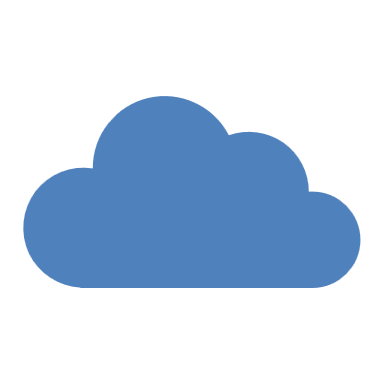 Poprawa jakości powietrza przy zapewnieniu bezpieczeństwa energetycznego Zarządzanie jakością powietrza w mieście SzczecinKontynuacja monitoringu jakości powietrzaCiągłeWIOŚ, GIOŚ, , UM SzczecinŚrodki własne, krajowe, WFOŚiGW, NFOŚiGW
POIiŚ 2021-2027Łączny koszt przeznaczony na działania: 
10 25 000 000 PLN
Poprawa jakości powietrza przy zapewnieniu bezpieczeństwa energetycznego Zarządzanie jakością powietrza w mieście SzczecinKontrola spełnienia wymagań prawnych w zakresie jakości powietrza (np. dostosowywanie technologii do konkluzji BAT)CiągłeUM SzczecinŚrodki własne, krajowe, WFOŚiGW, NFOŚiGW
POIiŚ 2021-2027Łączny koszt przeznaczony na działania: 
10 25 000 000 PLN
Poprawa jakości powietrza przy zapewnieniu bezpieczeństwa energetycznego Zarządzanie jakością powietrza w mieście SzczecinUwzględnianie w pracach planistycznych korytarzy przewietrzania miasta2021-2024**UM Szczecin, Marszałek Województwa Zachodnio-pomorskiego, WIOŚŚrodki własne, krajowe, WFOŚiGW, NFOŚiGW
POIiŚ 2021-2027Łączny koszt przeznaczony na działania: 
10 25 000 000 PLN
Poprawa jakości powietrza przy zapewnieniu bezpieczeństwa energetycznego Podejmowanie działań ograniczających emisjęDalsze działania mające na celu zmniejszenie emisji liniowej, poprzez np. budowę parkingów Parkuj i Jedź, rozwój systemów buspasów, budowa dróg rowerowych, poprawa stanu nawierzchni dróg, wzrost udziału komunikacji alternatywnej 2021-2024WIOŚ, GIOŚŚrodki własne, krajowe, WFOŚiGW, NFOŚiGW
POIiŚ 2021-2027Łączny koszt przeznaczony na działania: 
10 25 000 000 PLN
Poprawa jakości powietrza przy zapewnieniu bezpieczeństwa energetycznego Podejmowanie działań ograniczających emisjęZmniejszenie emisji prekursorów ozonu2021-2024WIOŚ, GIOŚ, UM SzczecinŚrodki własne, krajowe, WFOŚiGW, NFOŚiGW
POIiŚ 2021-2027Łączny koszt przeznaczony na działania: 
10 25 000 000 PLN
Poprawa jakości powietrza przy zapewnieniu bezpieczeństwa energetycznego Podejmowanie działań ograniczających emisjęOgraniczenie emisji pyłów z powierzchni komunikacyjnych i budowlanych poprzez wprowadzenia ich zraszania2021-2024**UM SzczecinŚrodki własne, krajowe, WFOŚiGW, NFOŚiGW
POIiŚ 2021-2027Łączny koszt przeznaczony na działania: 
10 25 000 000 PLN
Poprawa jakości powietrza przy zapewnieniu bezpieczeństwa energetycznego Podejmowanie działań ograniczających emisjęKontynuacja rozwoju komunikacyjnego (w tym alternatyw dla wysokoemisyjnej komunikacji indywidualnej),2021-2024**UM SzczecinŚrodki własne, krajowe, WFOŚiGW, NFOŚiGW
POIiŚ 2021-2027Łączny koszt przeznaczony na działania: 
10 25 000 000 PLN
Poprawa jakości powietrza przy zapewnieniu bezpieczeństwa energetycznego Podejmowanie działań ograniczających emisjęMechaniczne zmywania i zamiatanie ulic: opracowanie planu zraszania ulic (w tym diagnoza stref najbardziej wrażliwych na wysokie temperatury i ich hierarchizacja)2021-2024**UM SzczecinŚrodki własne, krajowe, WFOŚiGW, NFOŚiGW
POIiŚ 2021-2027Łączny koszt przeznaczony na działania: 
10 25 000 000 PLN
Poprawa jakości powietrza przy zapewnieniu bezpieczeństwa energetycznego Podejmowanie działań ograniczających emisjęKontrole przestrzegania zakazu spalania odpadów w paleniskach domowych oraz odpadów biogennychCiągłeUM SzczecinŚrodki własne, krajowe, WFOŚiGW, NFOŚiGW
POIiŚ 2021-2027Łączny koszt przeznaczony na działania: 
10 25 000 000 PLN
Poprawa jakości powietrza przy zapewnieniu bezpieczeństwa energetycznego Podejmowanie działań ograniczających emisjęKontrole w związku z zanieczyszczeniem dróg przez pojazdy opuszczające teren budowy oraz kontrole pod kątem utrzymania czystości w rejonie budowyCiągłe UM Szczecin, PINB, WIOŚŚrodki własne, krajowe, WFOŚiGW, NFOŚiGW
POIiŚ 2021-2027Łączny koszt przeznaczony na działania: 
10 25 000 000 PLN
Poprawa jakości powietrza przy zapewnieniu bezpieczeństwa energetycznego Podejmowanie działań ograniczających emisjęPodejmowanie działań na rzecz rozwoju gospodarki niskoemisyjnejCiągłeUM Szczecin, Środki własne, krajowe, WFOŚiGW, NFOŚiGW
POIiŚ 2021-2027Łączny koszt przeznaczony na działania: 
10 25 000 000 PLN
Poprawa jakości powietrza przy zapewnieniu bezpieczeństwa energetycznego Dalsza poprawa efektywności energetycznej Miasta Stworzenie planu zaopatrzenia w ciepłoDo 2024UM Szczecin, SECŚrodki własne, krajowe, WFOŚiGW, NFOŚiGW
POIiŚ 2021-2027Łączny koszt przeznaczony na działania: 
10 25 000 000 PLN
Poprawa jakości powietrza przy zapewnieniu bezpieczeństwa energetycznego Dalsza poprawa efektywności energetycznej Miasta Rozbudowa i modernizacja sieci ciepłowniczej w celu podłączenia większej ilości użytkowników2021-2024**UM Szczecin, SECŚrodki własne, krajowe, WFOŚiGW, NFOŚiGW
POIiŚ 2021-2027Łączny koszt przeznaczony na działania: 
10 25 000 000 PLN
Poprawa jakości powietrza przy zapewnieniu bezpieczeństwa energetycznego Dalsza poprawa efektywności energetycznej Miasta Promocja i stosowanie OZECiągłeUM Szczecin, spółdzielnie mieszkaniowe, wspólnoty mieszkaniowe, przedsiębiorstwa, zarządzający obiektami użyteczności publicznejŚrodki własne, krajowe, WFOŚiGW, NFOŚiGW
POIiŚ 2021-2027Łączny koszt przeznaczony na działania: 
10 25 000 000 PLN
Poprawa jakości powietrza przy zapewnieniu bezpieczeństwa energetycznego Dalsza poprawa efektywności energetycznej Miasta Podejmowanie działań na rzecz rozwoju gospodarki niskoemisyjnej2021-2024**UM Szczecin, Środki własne, krajowe, WFOŚiGW, NFOŚiGW
POIiŚ 2021-2027Łączny koszt przeznaczony na działania: 
10 25 000 000 PLN
Przeciwdziałania negatywnym skutkom zmian klimatuDalszy wzrost wykorzystania OZE w celu zapewnienia stabilności produkcji i dystrybucji energiiZwiększenie własnej produkcji energii elektrycznej – instalacje fotowoltaiczne oraz kolektory słoneczne2021-2024**zarządzający obiektami użyteczności publicznej, UM SzczecinŚrodki własne, krajowe, WFOŚiGW, NFOŚiGW
POIiŚ 2021-2027Łączny koszt przeznaczony na działania: 
10 25 000 000 PLN
Przeciwdziałania negatywnym skutkom zmian klimatuDalszy wzrost wykorzystania OZE w celu zapewnienia stabilności produkcji i dystrybucji energiiPopularyzowanie energobudownictwa2021-2024**UM SzczecinŚrodki własne, krajowe, WFOŚiGW, NFOŚiGW
POIiŚ 2021-2027Łączny koszt przeznaczony na działania: 
10 25 000 000 PLN
Przeciwdziałania negatywnym skutkom zmian klimatuDalszy wzrost wykorzystania OZE w celu zapewnienia stabilności produkcji i dystrybucji energiiTermomodernizacja budynków2021-2024** Zarządzający obiektami użyteczności publicznej Środki własne, krajowe, WFOŚiGW, NFOŚiGW
POIiŚ 2021-2027Łączny koszt przeznaczony na działania: 
10 25 000 000 PLN
Przeciwdziałania negatywnym skutkom zmian klimatuDalszy wzrost wykorzystania OZE w celu zapewnienia stabilności produkcji i dystrybucji energiiMontaż urządzeń OZE w budynkach użyteczności publicznej2021-2024**UM Szczecin, Zarządzający obiektami użyteczności publicznejŚrodki własne, krajowe, WFOŚiGW, NFOŚiGW
POIiŚ 2021-2027Łączny koszt przeznaczony na działania: 
10 25 000 000 PLN
Przeciwdziałania negatywnym skutkom zmian klimatuDalszy wzrost wykorzystania OZE w celu zapewnienia stabilności produkcji i dystrybucji energiiProwadzenie dofinansowań do montażu urządzeń OZE dla mieszkańców2021-2024**UM Szczecin, spółdzielnie mieszkaniowe, wspólnoty mieszkaniowe, przedsiębiorstwaŚrodki własne, krajowe, WFOŚiGW, NFOŚiGW
POIiŚ 2021-2027Łączny koszt przeznaczony na działania: 
10 25 000 000 PLN
Przeciwdziałania negatywnym skutkom zmian klimatuDalszy wzrost wykorzystania OZE w celu zapewnienia stabilności produkcji i dystrybucji energiiPodejmowanie działań na rzecz rozwoju gospodarki niskoemisyjnej2021-2024**UM SzczecinObszar środowiskowy: HAŁASObszar środowiskowy: HAŁASObszar środowiskowy: HAŁASObszar środowiskowy: HAŁASObszar środowiskowy: HAŁAS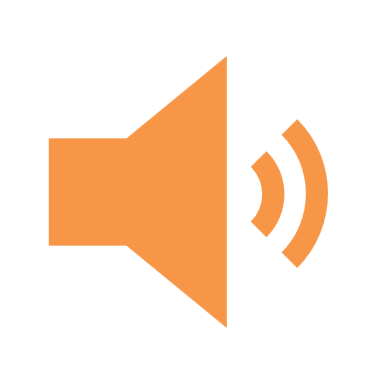 Poprawa klimatu akustycznego poprzez dążenie do obniżenia hałasu co najmniej do poziomu obowiązujących standardówZarządzanie jakością klimatu akustycznegoSporządzenie strategicznej mapy hałasu miasta do 30 czerwca 2022 r. i jej aktualizacja w 2027 r.Do 2027UM Szczecin-Poprawa klimatu akustycznego poprzez dążenie do obniżenia hałasu co najmniej do poziomu obowiązujących standardówZarządzanie jakością klimatu akustycznegoKorzystanie z map akustycznych oraz wykonywanie analiz akustycznych na etapie wydawania pozwoleń na budowę i decyzji o warunkach zabudowyCiągłeUM SzczecinSiły własnePoprawa klimatu akustycznego poprzez dążenie do obniżenia hałasu co najmniej do poziomu obowiązujących standardówOpracowanie systemu mającego na celu koordynację, ujednolicenie oraz wdrożenie perspektywicznej polityki akustycznej na terenie Gminy Miasto Szczecin2021-2024**UM SzczecinSiły własnePoprawa klimatu akustycznego poprzez dążenie do obniżenia hałasu co najmniej do poziomu obowiązujących standardówZmniejszenie liczby ludności narażonej na ponadnormatywny hałasRealizacja zapisów Programu ochrony środowiska przed hałasem dla miasta Szczecina 2020-20252021-2024**UM Szczecin, PKP S.A,Marszałek Województwa Zachodniopomorskiego-Poprawa klimatu akustycznego poprzez dążenie do obniżenia hałasu co najmniej do poziomu obowiązujących standardówZmniejszenie liczby ludności narażonej na ponadnormatywny hałasWprowadzanie rozwiązań organizacyjno-technicznych ograniczających uciążliwość hałasu2021-2024**UM Szczecin -Poprawa klimatu akustycznego poprzez dążenie do obniżenia hałasu co najmniej do poziomu obowiązujących standardówZmniejszenie liczby ludności narażonej na ponadnormatywny hałasPrace utrzymaniowo naprawcze mające na celu utrzymanie dróg w możliwie najlepszym stanieCiągłeUM Szczecin, -Poprawa klimatu akustycznego poprzez dążenie do obniżenia hałasu co najmniej do poziomu obowiązujących standardówZmniejszenie liczby ludności narażonej na ponadnormatywny hałasPrace utrzymaniowo naprawcze mające na celu utrzymanie torowisk w możliwie najlepszym stanieCiągłeUM Szczecin, PKP S.A-Poprawa klimatu akustycznego poprzez dążenie do obniżenia hałasu co najmniej do poziomu obowiązujących standardówRozwój transportu o obniżonej emisji hałasuModernizacja dostępu drogowego do Portu w SzczecinieDo 2028UM Szczecin Przebudowa układu drogowego w rejonie  Międzyodrza (2023) 20 508 717 PLNPoprawa klimatu akustycznego poprzez dążenie do obniżenia hałasu co najmniej do poziomu obowiązujących standardówRozwój transportu o obniżonej emisji hałasuKontynuacja budowy i przebudowy torowisk w Szczecinie Do 2028UM SzczecinBudowa i przebudowa torowisk w Szczecinie-ETAP II (2023) 505 743 528 PLNPoprawa klimatu akustycznego poprzez dążenie do obniżenia hałasu co najmniej do poziomu obowiązujących standardówRozwój transportu o obniżonej emisji hałasuPrzebudowa ciągów komunikacyjnych  Do 2028UM SzczecinPrzebudowa ciągów komunikacyjnych DK 31 - rozbudowa skrzyżowania ul. Floriana Krygiera z ul. Granitową z odcinkiem drogi w kierunku autostrady A6 - Zmodernizowanie i usprawnienie systemu miejskich ciągów komunikacyjnych. (2021) 127 327 237 PLNPoprawa klimatu akustycznego poprzez dążenie do obniżenia hałasu co najmniej do poziomu obowiązujących standardówRozwój transportu o obniżonej emisji hałasuPrzebudowa ciągów komunikacyjnych  Do 2028UM SzczecinPrzebudowa ul. Szafera (od Al.Wojska Polskiego do ul.Sosabowskiego) (2021) 132 977 999 PLNPoprawa klimatu akustycznego poprzez dążenie do obniżenia hałasu co najmniej do poziomu obowiązujących standardówRozwój transportu o obniżonej emisji hałasuPrzebudowa ciągów komunikacyjnych  Do 2028UM SzczecinTrasa Północna, etap III - Budowa nowej ulicy od ul. Łącznej do ul. Szosa Polska (2026)2 844 598 PLNPoprawa klimatu akustycznego poprzez dążenie do obniżenia hałasu co najmniej do poziomu obowiązujących standardówOgraniczanie hałasu przemysłowegoLokalizacja nowych terenów przemysłowych w odległości od istniejącej już zabudowy mieszkaniowej2021-2024**UM Szczecin-Poprawa klimatu akustycznego poprzez dążenie do obniżenia hałasu co najmniej do poziomu obowiązujących standardówOgraniczanie hałasu przemysłowegoPrzeprowadzanie kontroli hałasu od zakładów przemysłowych (skargi, z decyzji o dopuszczalnym poziomie)2021-2024**WIOŚ, GIOŚ, UM SzczecinSiły własnePoprawa klimatu akustycznego poprzez dążenie do obniżenia hałasu co najmniej do poziomu obowiązujących standardówRozwój i ciągłe zwiększanie atrakcyjności komunikacji alternatywnejPoprawa dostępności transportowej i warunków korzystania ze środków komunikacji miejskiej  Do 2028UM SzczecinWęzeł przesiadkowy Głębokie - modernizacja skrzyżowania przy al. Wojska Polskiego/ul. Zegadłowicza/ul. Kupczyka/ul. Miodowa wraz z remontem ul. Kupczyka do granic administracyjnych Szczecina (2021) 70 177 261 PLNPoprawa klimatu akustycznego poprzez dążenie do obniżenia hałasu co najmniej do poziomu obowiązujących standardówRozwój i ciągłe zwiększanie atrakcyjności komunikacji alternatywnejBudowa zintegrowanego węzła komunikacyjnego Łękno wraz z infrastrukturą na przebiegu Trasy Średnicowej dla obsługi wewnątrz aglomeracji ruchu pasażerskiego w Szczecinie (2021) 129 758 424 PLNWsparcie rozwoju systemu elektromobilności przyjaznej dla środowiska (2022) 32 479 627 PLNPoprawa klimatu akustycznego poprzez dążenie do obniżenia hałasu co najmniej do poziomu obowiązujących standardówRozwój i ciągłe zwiększanie atrakcyjności komunikacji alternatywnejSKM - Szczecińska Kolej Metropolitalna - Wzmocnienie integracji przestrzennej i funkcjonalnej Szczecińskiego Obszaru Metropolitalnego (2022) 47 713 262 PLNPoprawa klimatu akustycznego poprzez dążenie do obniżenia hałasu co najmniej do poziomu obowiązujących standardówRozwój i ciągłe zwiększanie atrakcyjności komunikacji alternatywnejRozwój systemu ścieżek rowerowych oraz ciągła poprawa bezpieczeństwa2021-2024**UM Szczecin-Poprawa klimatu akustycznego poprzez dążenie do obniżenia hałasu co najmniej do poziomu obowiązujących standardówRozwój i ciągłe zwiększanie atrakcyjności komunikacji alternatywnejBudowa, modernizacja i poprawa bezpieczeństwa infrastruktury kolejowej i tramwajowej2021-2024** UM Szczecin, PKP S.APoprawa bezpieczeństwa tramwajowego ruchu drogowego. (2027) 24 059 932 PLNPoprawa klimatu akustycznego poprzez dążenie do obniżenia hałasu co najmniej do poziomu obowiązujących standardówRozwój i ciągłe zwiększanie atrakcyjności komunikacji alternatywnejWymiana taboru autobusowego, kolejowego i tramwajowego na nowoczesny2021-2024**UM Szczecin, PKP S.AZakup bezemisyjnego taboru autobusowego (2024)32 479 627 PLNPoprawa klimatu akustycznego poprzez dążenie do obniżenia hałasu co najmniej do poziomu obowiązujących standardówRozwój i ciągłe zwiększanie atrakcyjności komunikacji alternatywnejBudowa parkingów P&R przy węzłach przesiadkowych2021-2024**UM Szczecin-Poprawa klimatu akustycznego poprzez dążenie do obniżenia hałasu co najmniej do poziomu obowiązujących standardówZwiększanie świadomości społecznej poprzez edukację ekologicznąProwadzenie akcji edukacyjnych mających na celu popularyzację alternatywnych metod transportu w mieście i aglomeracji2021-2024**UM SzczecinSiły własneObszar środowiskowy: POLA ELEKTROMAGNETYCZNEObszar środowiskowy: POLA ELEKTROMAGNETYCZNEObszar środowiskowy: POLA ELEKTROMAGNETYCZNEObszar środowiskowy: POLA ELEKTROMAGNETYCZNEObszar środowiskowy: POLA ELEKTROMAGNETYCZNE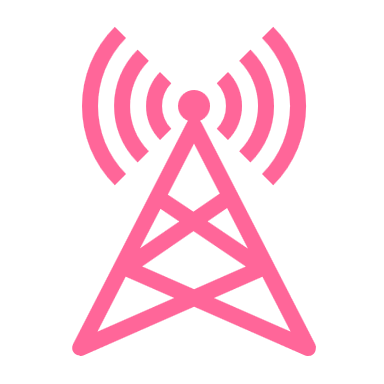 Monitorowanie i utrzymanie dotychczasowego stanu braku zagrożenia ponadnormatywnym promieniowaniem elektromagnetycznymUtrzymanie niskich wartości PEM nieprzekraczających poziomów dopuszczalnychMonitoring gęstości pól elektromagnetycznych poprzez zachowanie odpowiedniej liczby stacji bazowych i odległości między nimiCiągłeUM Szczecin, GIOŚ – RWMŚ w Szczecinie-Monitorowanie i utrzymanie dotychczasowego stanu braku zagrożenia ponadnormatywnym promieniowaniem elektromagnetycznymUtrzymanie niskich wartości PEM nieprzekraczających poziomów dopuszczalnychNadzór lokalizacyjny nad infrastrukturą telekomunikacyjnąCiągłeUM Szczecin, GIOŚ – RWMŚ w Szczecinie-Monitorowanie i utrzymanie dotychczasowego stanu braku zagrożenia ponadnormatywnym promieniowaniem elektromagnetycznymUsprawnienie monitoringu poziomu pól elektromagnetycznych Stworzenie systemu ilościowego monitorowania stacji bazowych w GSM na terenie Miasta Szczecin2021-2024**UM Szczecin, GIOŚ – RWMŚ w Szczecinie-Monitorowanie i utrzymanie dotychczasowego stanu braku zagrożenia ponadnormatywnym promieniowaniem elektromagnetycznymUsprawnienie monitoringu poziomu pól elektromagnetycznych Utworzenie systemu udostępniania ekspozymetrów w celu wykonywania indywidualnych pomiarów pól elektromagnetycznych dla mieszkańców Miasta2021-2024**UM Szczecin, GIOŚ – RWMŚ w Szczecinie-Poprawa świadomości społeczeństwa w kwestii pól elektromagnetycznychDziałania edukacyjno-informacyjne z zakresu oddziaływania i szkodliwości PEMProwadzenie akcji, promocji oraz kampanii informacyjnych przy użyciu dostępnych źródeł przekazu (tj. ulotek, broszur, plakatów, storn internetowych i materiałów dostępnych do pobrania) oraz wprowadzenie zajęć edukacyjnych dla wszystkich grup wiekowych w zakresie oddziaływania i szkodliwości PEM2021-2024**UM Szczecin, GIOŚ – RWMŚ w Szczecinie-Obszar środowiskowy: POWAŻNE AWARIEObszar środowiskowy: POWAŻNE AWARIEObszar środowiskowy: POWAŻNE AWARIEObszar środowiskowy: POWAŻNE AWARIEObszar środowiskowy: POWAŻNE AWARIE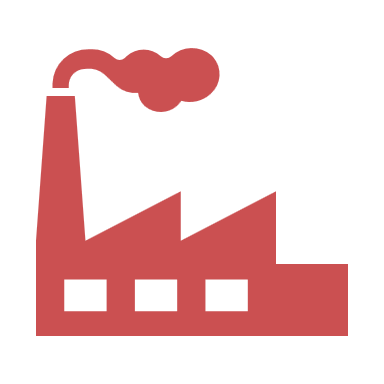 Minimalizacja skutków wystąpienia poważnych awarii oraz ograniczenie ryzyka ich wystąpieniaMinimalizacja skutków potencjalnych poważnych awarii przemysłowychUwzględnienie w MPZP występowania ZZR i ZDR, tak aby w przypadku wystąpienia poważnej awarii zminimalizować jej skutki2021-2024**UM SzczecinSiły własneMinimalizacja skutków wystąpienia poważnych awarii oraz ograniczenie ryzyka ich wystąpieniaOgraniczanie ryzyka wystąpienia poważnych awarii przemysłowychKontrola ZZR, ZDR oraz innych zakładów stwarzających ryzyko wystąpienia poważnej awariiCiągłeKW PSP, KP PSP, WIOŚSiły własneMinimalizacja skutków wystąpienia poważnych awarii oraz ograniczenie ryzyka ich wystąpieniaOgraniczanie ryzyka wystąpienia poważnych awarii przemysłowychProwadzenie rejestru ZZR i ZDRCiągłeKW PSP, KP PSP, WIOŚ-Minimalizacja skutków wystąpienia poważnych awarii oraz ograniczenie ryzyka ich wystąpieniaRozbudowa i modernizacja infrastruktury w celu minimalizowania możliwości występowania poważnych awariiBudowa Zachodniej Obwodnicy Szczecina wraz z drogami dojazdowymiDo 2028GDDKiA, Gmina Miasto Szczecin- Minimalizacja skutków wystąpienia poważnych awarii oraz ograniczenie ryzyka ich wystąpieniaRozbudowa i modernizacja infrastruktury w celu minimalizowania możliwości występowania poważnych awariiUtrzymanie miejskiej infrastruktury drogowej w dobrym stanie technicznymCiągłeUM Szczecin-Obszar środowiskowy: GOSPODARKA WODNO-ŚCIEKOWAObszar środowiskowy: GOSPODARKA WODNO-ŚCIEKOWAObszar środowiskowy: GOSPODARKA WODNO-ŚCIEKOWAObszar środowiskowy: GOSPODARKA WODNO-ŚCIEKOWAObszar środowiskowy: GOSPODARKA WODNO-ŚCIEKOWA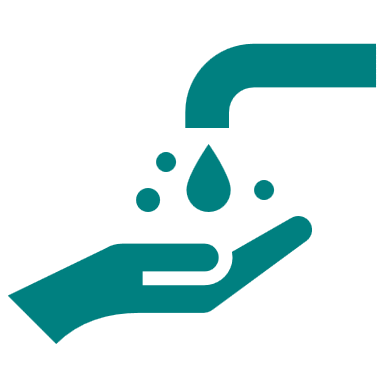 Prowadzenie racjonalnej gospodarki wodno-ściekowejRozwój systemu wodociągowego i kanalizacyjnegoRealizacja inwestycji związanych z utrzymaniem i rozbudową infrastruktury wodno-kanalizacyjnej2021-2024**UM Szczecin, ZWIK Sp. z o.o.-Prowadzenie racjonalnej gospodarki wodno-ściekowejRozwój systemu wodociągowego i kanalizacyjnegoPrzebudowa i rozbudowa oczyszczalni ścieków Ostrów Grabowski oraz rozbudowa systemu kanalizacji sanitarnej w osiedlu Międzyodrze – Wyspa PuckaDo 2024SW Międzyodrze, UM Szczecin, ZWIK Sp. z o.o.-Prowadzenie racjonalnej gospodarki wodno-ściekowejOgraniczanie zużycia i strat wodyDziałania edukacyjne w zakresie ograniczania zużycia wody w gospodarstwie domowym oraz retencji wód opadowych (np. w celu podlewania ogrodów)2021-2024**UM Szczecin, ZWIK Sp. z o.o., -Prowadzenie racjonalnej gospodarki wodno-ściekowejNadzór nad funkcjonowaniem systemu wodno-kanalizacyjnegoUtworzenie Programu gospodarowania wodami na terenie Gminy Miasta SzczecinDo 2024UM Szczecin, ZWIK Sp. z o.o.-Obszar środowiskowy: GOSPODARKA ODPADAMIObszar środowiskowy: GOSPODARKA ODPADAMIObszar środowiskowy: GOSPODARKA ODPADAMIObszar środowiskowy: GOSPODARKA ODPADAMIObszar środowiskowy: GOSPODARKA ODPADAMI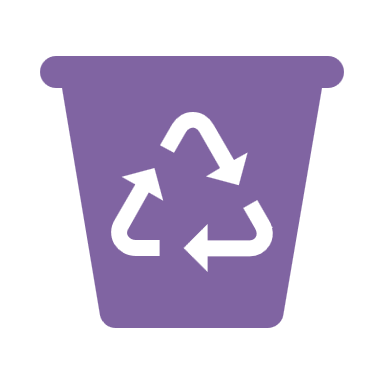 Gospodarowanie odpadami zgodnie z hierarchią sposobów postępowania z odpadamiZwiększenie udziału odpadów przygotowanych do ponownego użycia i poddanych recyklingowiRozwijanie systemowych rozwiązań w zakresie selektywnej zbiórki i odzysku odpadów na terenach produkcji, składów, terenów usług itp. 2021-2024**Przedsiębiorstwa odbierające odpady, UM SzczecinKoszy przeznaczone na gospodarkę odpadami komunalnymi w 2021 r. 125 987 593 PLN w tym: - 131 300 PLN – budowa PSZOK- 2 029 001 PLN – wdrożenie ustawy o gospodarce odpadami Gospodarowanie odpadami zgodnie z hierarchią sposobów postępowania z odpadamiZwiększenie udziału odpadów przygotowanych do ponownego użycia i poddanych recyklingowiRozwój instalacji i technologii związanej z gospodarowaniem odpadami 2021-2024**Przedsiębiorstwa odbierające odpady, UM SzczecinKoszy przeznaczone na gospodarkę odpadami komunalnymi w 2021 r. 125 987 593 PLN w tym: - 131 300 PLN – budowa PSZOK- 2 029 001 PLN – wdrożenie ustawy o gospodarce odpadami Gospodarowanie odpadami zgodnie z hierarchią sposobów postępowania z odpadamiOgraniczanie ilości wytwarzania odpadów komunalnych oraz prowadzenie selektywnego zbierania tych odpadów we właściwy sposóbRozwój systemu selektywnej zbiórki odpadów komunalnych poprzez zwiększenie ilości punktów do zbierania zużytych baterii, (w szkołach i budynkach użyteczności publicznej), przeterminowanych leków oraz zwiększenie dostępności kontenerów na tworzywa, makulaturę oraz szkło na terenie Miasta2021-2024**Przedsiębiorstwa odbierające odpady, UM Szczecin Koszy przeznaczone na gospodarkę odpadami komunalnymi w 2021 r. 125 987 593 PLN w tym: - 131 300 PLN – budowa PSZOK- 2 029 001 PLN – wdrożenie ustawy o gospodarce odpadami Gospodarowanie odpadami zgodnie z hierarchią sposobów postępowania z odpadamiOgraniczanie ilości wytwarzania odpadów komunalnych oraz prowadzenie selektywnego zbierania tych odpadów we właściwy sposóbOrganizowanie zbiórek odpadów komunalnych, takich jak np. odbiór choinek bożonarodzeniowych, odpadów wielkogabarytowych2021-2024**Przedsiębiorstwa odbierające odpady, UM Szczecin Koszy przeznaczone na gospodarkę odpadami komunalnymi w 2021 r. 125 987 593 PLN w tym: - 131 300 PLN – budowa PSZOK- 2 029 001 PLN – wdrożenie ustawy o gospodarce odpadami Gospodarowanie odpadami zgodnie z hierarchią sposobów postępowania z odpadamiOgraniczanie ilości wytwarzania odpadów komunalnych oraz prowadzenie selektywnego zbierania tych odpadów we właściwy sposóbAnaliza konieczności budowy instalacji termicznego unieszkodliwiania odpadów przemysłowych (niebezpiecznych)2021-2024**UM SzczecinKoszy przeznaczone na gospodarkę odpadami komunalnymi w 2021 r. 125 987 593 PLN w tym: - 131 300 PLN – budowa PSZOK- 2 029 001 PLN – wdrożenie ustawy o gospodarce odpadami Gospodarowanie odpadami zgodnie z hierarchią sposobów postępowania z odpadamiOgraniczanie ilości wytwarzania odpadów komunalnych oraz prowadzenie selektywnego zbierania tych odpadów we właściwy sposóbBudowa nowego Punktu Selektywnej Zbiórki Odpadów KomunalnychDo 2021UM Szczecin Koszy przeznaczone na gospodarkę odpadami komunalnymi w 2021 r. 125 987 593 PLN w tym: - 131 300 PLN – budowa PSZOK- 2 029 001 PLN – wdrożenie ustawy o gospodarce odpadami Gospodarowanie odpadami zgodnie z hierarchią sposobów postępowania z odpadamiOgraniczanie ilości wytwarzania odpadów komunalnych oraz prowadzenie selektywnego zbierania tych odpadów we właściwy sposóbBudowa spalarni odpadów medycznych na terenie Zakładu Unieszkodliwiania OdpadówDo 2023PUM65 000 000 PLNGospodarowanie odpadami zgodnie z hierarchią sposobów postępowania z odpadamiIdentyfikacja i likwidacja miejsc magazynowania odpadów w miejscach do tego nieprzeznaczonychMonitoring oraz bieżąca likwidacja „dzikich wysypisk śmieci”, w tym wprowadzenie stałego programu oczyszczania Międzyodrza z naturalnych „dzikich wysypisk śmieci”CiągłePrzedsiębiorstwa odbierające odpady, UM Szczecin,  organizacje pozarządoweKoszy przeznaczone na gospodarkę odpadami komunalnymi w 2021 r. 125 987 593 PLN, w tym: - 131 300 PLN – budowa PSZOK- 2 029 001 PLN – wdrożenie ustawy o gospodarce odpadamiGospodarowanie odpadami zgodnie z hierarchią sposobów postępowania z odpadamiIdentyfikacja i likwidacja miejsc magazynowania odpadów w miejscach do tego nieprzeznaczonychOgraniczanie powstawania nowych „dzikich wysypisk śmieci” poprzez np. poprawę dostępności mieszkańców do Ekoportów, efektywny system odbierania odpadów2021-2024**Przedsiębiorstwa odbierające odpady, UM Szczecin Koszy przeznaczone na gospodarkę odpadami komunalnymi w 2021 r. 125 987 593 PLN, w tym: - 131 300 PLN – budowa PSZOK- 2 029 001 PLN – wdrożenie ustawy o gospodarce odpadamiGospodarowanie odpadami zgodnie z hierarchią sposobów postępowania z odpadamiRozwój systemu gospodarowania odpadami na terenie Miasta SzczecinWprowadzanie do dokumentów planistycznych miejsc przewidzianych do lokalizacji instalacji przetwarzania odpadów z uwzględnieniem bezpieczeństwa mieszkańców2021-2024**Przedsiębiorstwa odbierające odpady, UM Szczecin Koszy przeznaczone na gospodarkę odpadami komunalnymi w 2021 r. 125 987 593 PLN, w tym: - 131 300 PLN – budowa PSZOK- 2 029 001 PLN – wdrożenie ustawy o gospodarce odpadamiGospodarowanie odpadami zgodnie z hierarchią sposobów postępowania z odpadamiRozwój systemu gospodarowania odpadami na terenie Miasta SzczecinUtworzenie systemu gospodarowania odpadami budowlanymi i zanieczyszczoną glebą na terenie Miasta, w tym opracowanie szczegółowego planu zagospodarowania tego typu odpadów2021-2024**Przedsiębiorstwa odbierające odpady, UM Szczecin Koszy przeznaczone na gospodarkę odpadami komunalnymi w 2021 r. 125 987 593 PLN, w tym: - 131 300 PLN – budowa PSZOK- 2 029 001 PLN – wdrożenie ustawy o gospodarce odpadamiGospodarowanie odpadami zgodnie z hierarchią sposobów postępowania z odpadamiRozwój systemu gospodarowania odpadami na terenie Miasta SzczecinWdrożenie ustawy o gospodarce odpadami i ustawy o utrzymaniu porządku i czystości w gminachDo 2021UM Szczecin Koszy przeznaczone na gospodarkę odpadami komunalnymi w 2021 r. 125 987 593 PLN, w tym: - 131 300 PLN – budowa PSZOK- 2 029 001 PLN – wdrożenie ustawy o gospodarce odpadamiGospodarowanie odpadami zgodnie z hierarchią sposobów postępowania z odpadamiAkcje edukacyjno-informacyjneDziałania  edukacyjno - informacyjne mające na celu informowanie o zapobieganiu powstawania odpadów oraz o prowadzeniu selektywnego zbierania odpadów komunalnych we właściwy sposób, a także informowanie o szkodliwości wyrobów zawierających azbest2021-2024**UM Szczecin Koszy przeznaczone na gospodarkę odpadami komunalnymi w 2021 r. 125 987 593 PLN, w tym: - 131 300 PLN – budowa PSZOK- 2 029 001 PLN – wdrożenie ustawy o gospodarce odpadamiUsunięcie wyrobów zawierających azbest z terenu Miasta Szczecin do 2032 rokuUsuwanie i unieszkodliwianie wyrobów zawierających azbest na terenie MiastaRealizacja programu „Szczecin bez azbestu”Do 2032UM SzczecinŚrodki własne